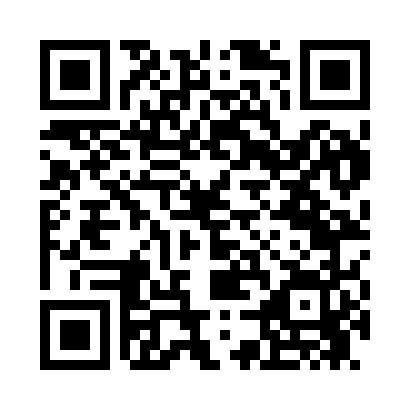 Prayer times for Little Bow, New York, USAMon 1 Jul 2024 - Wed 31 Jul 2024High Latitude Method: Angle Based RulePrayer Calculation Method: Islamic Society of North AmericaAsar Calculation Method: ShafiPrayer times provided by https://www.salahtimes.comDateDayFajrSunriseDhuhrAsrMaghribIsha1Mon3:305:221:065:148:5010:422Tue3:315:231:065:148:5010:413Wed3:325:231:065:148:4910:414Thu3:335:241:075:148:4910:405Fri3:345:251:075:148:4910:406Sat3:355:251:075:148:4810:397Sun3:365:261:075:148:4810:388Mon3:375:271:075:148:4810:379Tue3:385:271:075:148:4710:3610Wed3:395:281:085:148:4610:3511Thu3:415:291:085:148:4610:3412Fri3:425:301:085:148:4510:3313Sat3:435:311:085:138:4510:3214Sun3:455:321:085:138:4410:3115Mon3:465:331:085:138:4310:3016Tue3:475:331:085:138:4310:2817Wed3:495:341:085:138:4210:2718Thu3:505:351:085:138:4110:2619Fri3:525:361:085:138:4010:2420Sat3:535:371:085:128:3910:2321Sun3:555:381:095:128:3810:2122Mon3:565:391:095:128:3710:2023Tue3:585:401:095:128:3610:1824Wed3:595:411:095:118:3510:1725Thu4:015:421:095:118:3410:1526Fri4:035:431:095:118:3310:1427Sat4:045:441:095:108:3210:1228Sun4:065:461:095:108:3110:1029Mon4:075:471:095:098:3010:0930Tue4:095:481:085:098:2910:0731Wed4:115:491:085:088:2710:05